		3ème préparatoire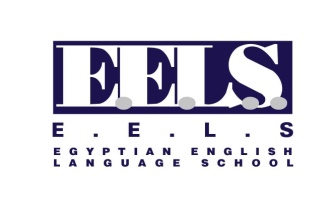 Le discours direct / indirectExerciceTransforme les phrases suivantes du style direct au style indirect :1 – Alice annonce : « Aujourd’hui, il fait beau temps. »Alice annonce qu’aujourd’hui il fait beau temps.2 – Paul nous dit : « Vous devez étudier bien pour vos examens. »Paul nous dit que nous devons étudier bien pour nos examens.3 – Le professeur dit aux enfants : «  Est – ce – que vous avez fait vos devoirs ? »Le professeur dit aux enfants s’ils ont fait leurs devoirs.4 – Alice dit à Sophie : « Que feras – tu ce soir ? »Alice dit à Sophie ce qu’elle fera ce soir.5 – Maman dit aux enfants : « pourquoi faites – vous du bruit ? »Maman dit aux enfants pourquoi ils font du bruit.6 – Le médecin dit au malade : « tu dois prendre ce médicament et rester au lit. »Le médecin dit au malade qu’il doit prendre ce médicament et rester au lit.7 – Les filles disent : « nous avons choisi les robes roses pour le concert. »Les filles disent qu’elles ont choisi les robes roses pour le concert.8 – Le président dit aux ministres : «  Comment peut – on développer l’économie du pays ? »Le président dit aux ministres comment on peut développer l’économie du pays.9 – Le directeur dit aux professeurs : « Est – ce que vous avez des paresseux en classe ? »Le directeur dit aux professeurs s’ils ont des paresseux en classe.10 – La maitresse nous demande : «  Est – ce – que vous participerez au concours scolaire ? »La maitresse nous demande si nous participerons au concours scolaire.11 – Je dis à mes frères : « Pouvez – vous m’aider à faire mon projet d’anglais ? »Je dis à mes frères s’ils peuvent m’aider à faire mon projet d’anglais.12 – Monique dit à Jacques : « Qu’est – ce que tu mangeras au diner ? »Monique dit à Jacques ce qu’il mangera au diner.13 – Alain annonce à ses amis : « Vous avez gagné le premier prix de la compétition ? »Alain annonce à ses amis qu’ils ont gagné le premier prix de la compétition.14 – Papa dit aux enfants : « Vous êtes méchants, vous ne prenez pas vos chocolats aujourd’hui ! »Papa dit aux enfants qu’ils sont méchants et qu’ils ne prennent pas leurs chocolats aujourd’hui.15 – Alice me dit : « Comment vas – tu au club ?Alice me dit comment je vais au club.